Synthesis of functionalized selenazole derivatives via a three-component condensation of ethyl-2-chloro-3-oxo-butyrate, potassium selenocyanate and hydrazine or hydrazide derivatives
Marziyeh Pourmosavia, Mohammad H. Mosslemina* and Alireza Hassanabadi baDepartment of Chemistry, Yazd Branch, Islamic Azad University, Yazd, IranbDepartment of Chemistry, Zahedan Branch, Islamic Azad University, Zahedan, IranEmail: mhmosslemin@gmail.com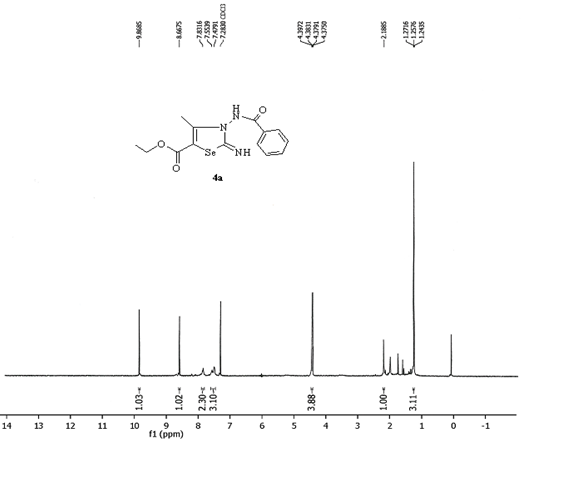 Figure S 1: 1H NMR of 4a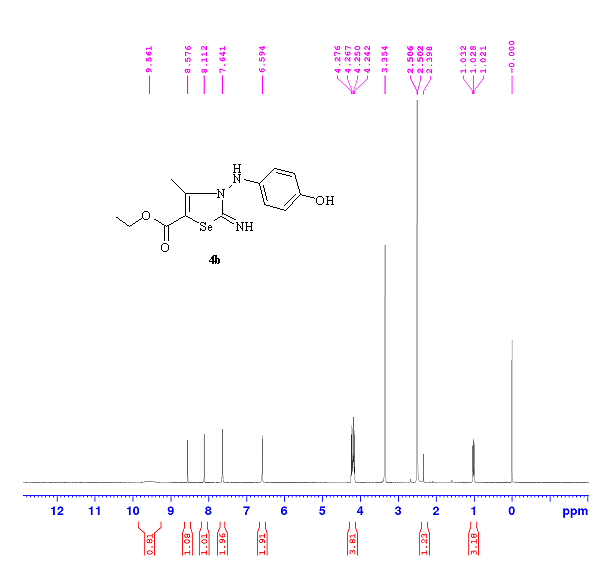 Figure S 2: 1H NMR of 4b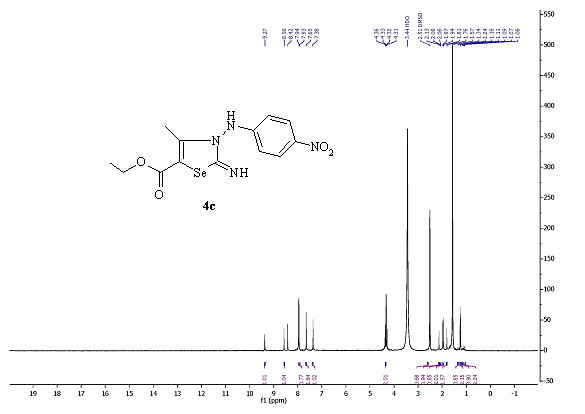 Figure S 3: 1H NMR of 4c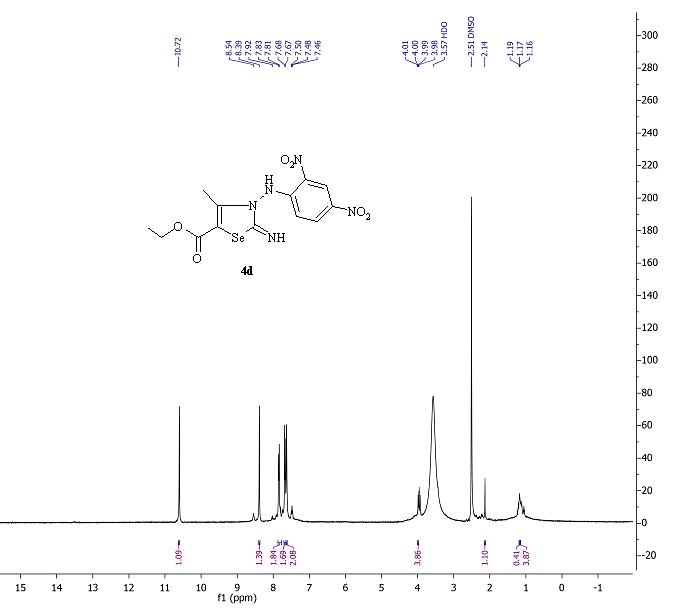 Figure S 4: 1H NMR of 4d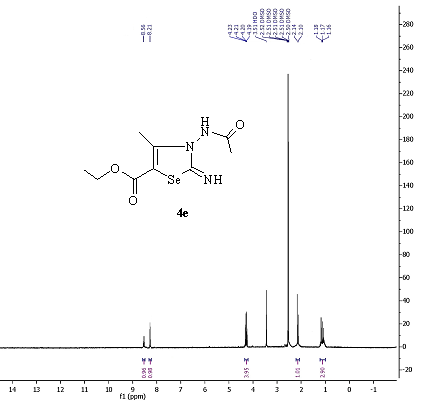 Figure S 5: 1H NMR of 4e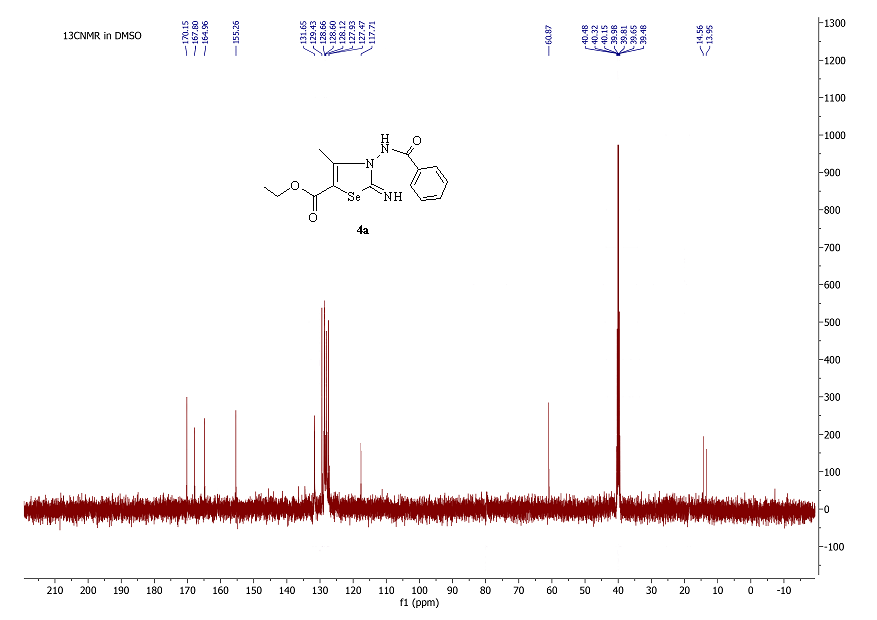 Figure S 6: 13C NMR of 4a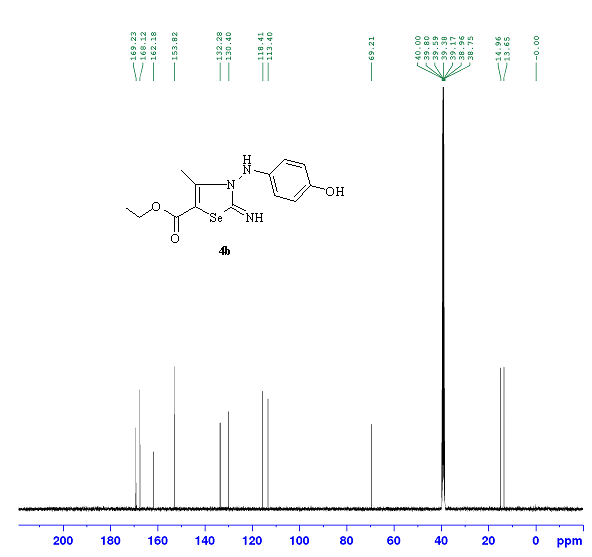 Figure S 7: 13C NMR of 4b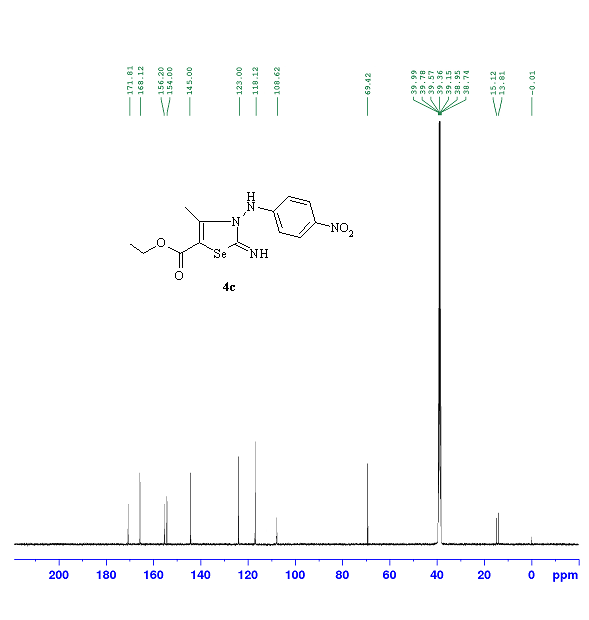 Figure S 8: 13C NMR of 4c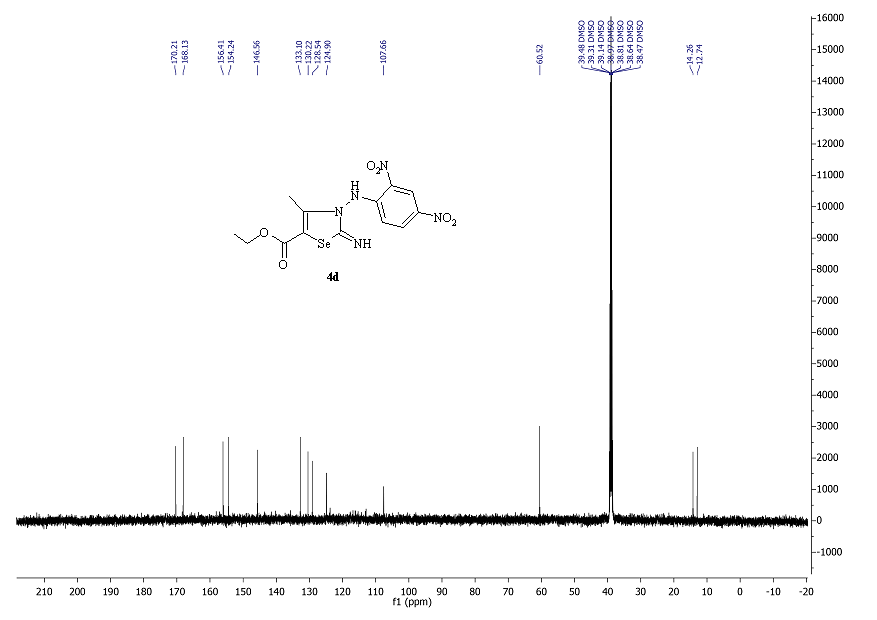 Figure S 9: 13C NMR of 4d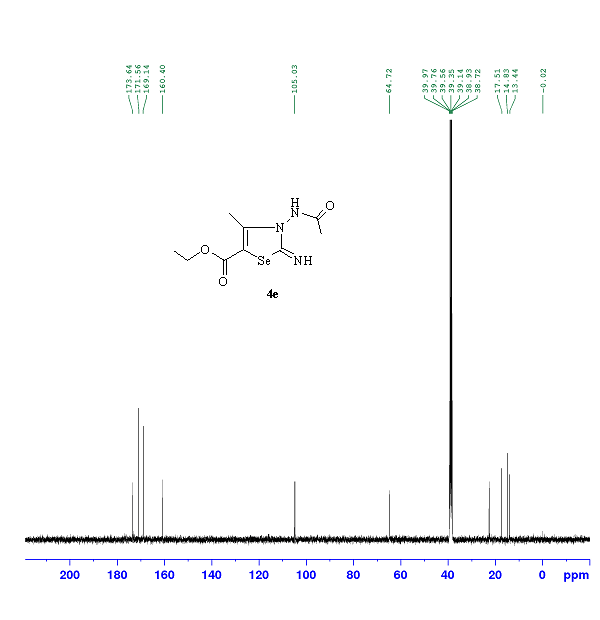 Figure S 10: 13C NMR of 4e